This series of power supplies have been designed and developed for OEM application requiring continuous operation for NDT inspection in various fields. 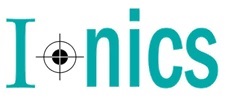 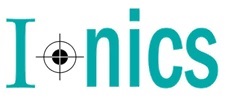 Non -destructive testing is extremely valuable for evaluation, troubleshooting, research, and quality control in science and industry. These compact high frequency units have to be connected to an X-Ray tube to generate X-Rays and are available in 3 models 125kV, 5mA; 160kV, 5mA and 220kV, 5mA. The high frequency output allows for lower kV per exposure and superior imaging for better evaluation.Features:Compact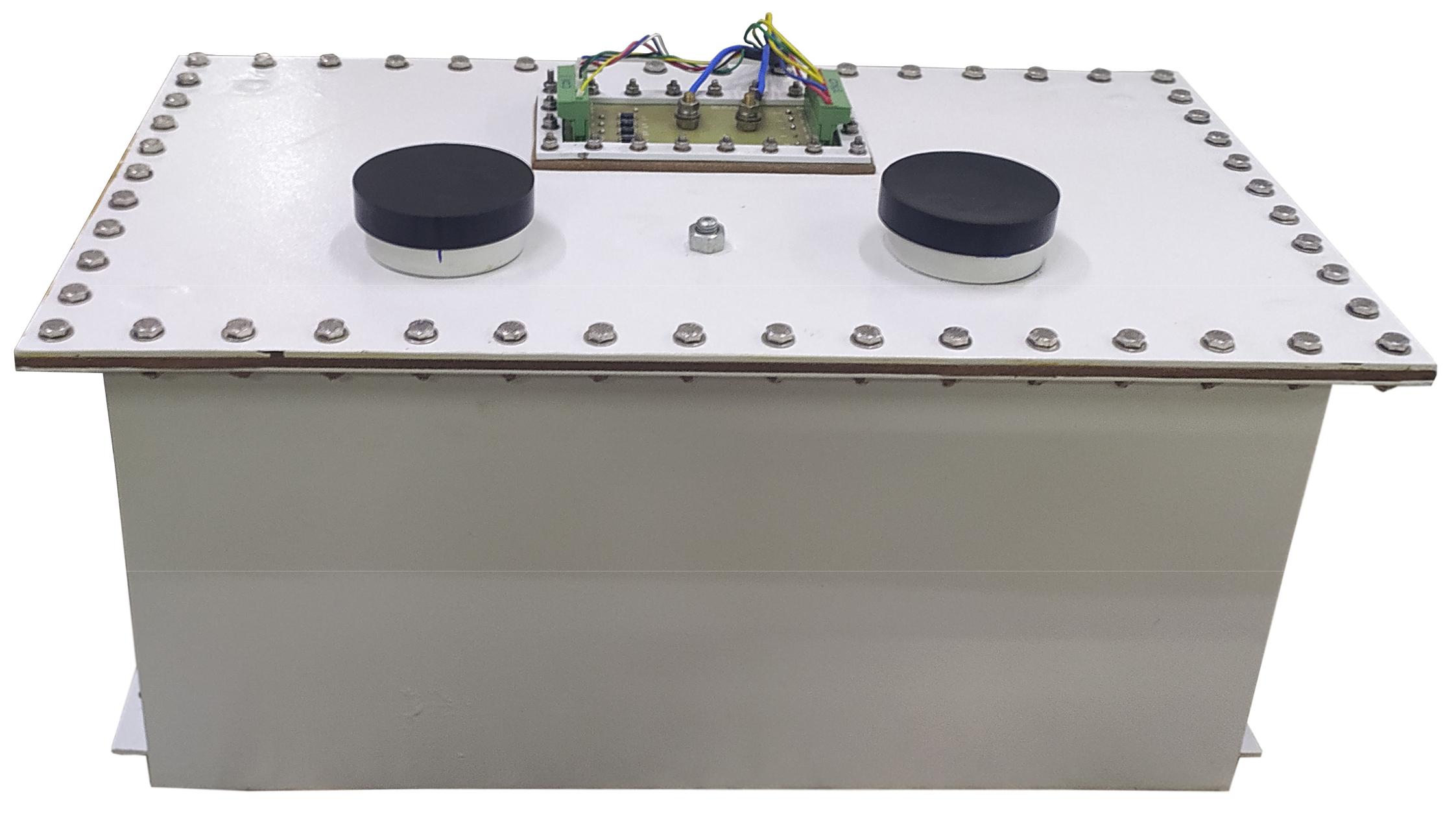 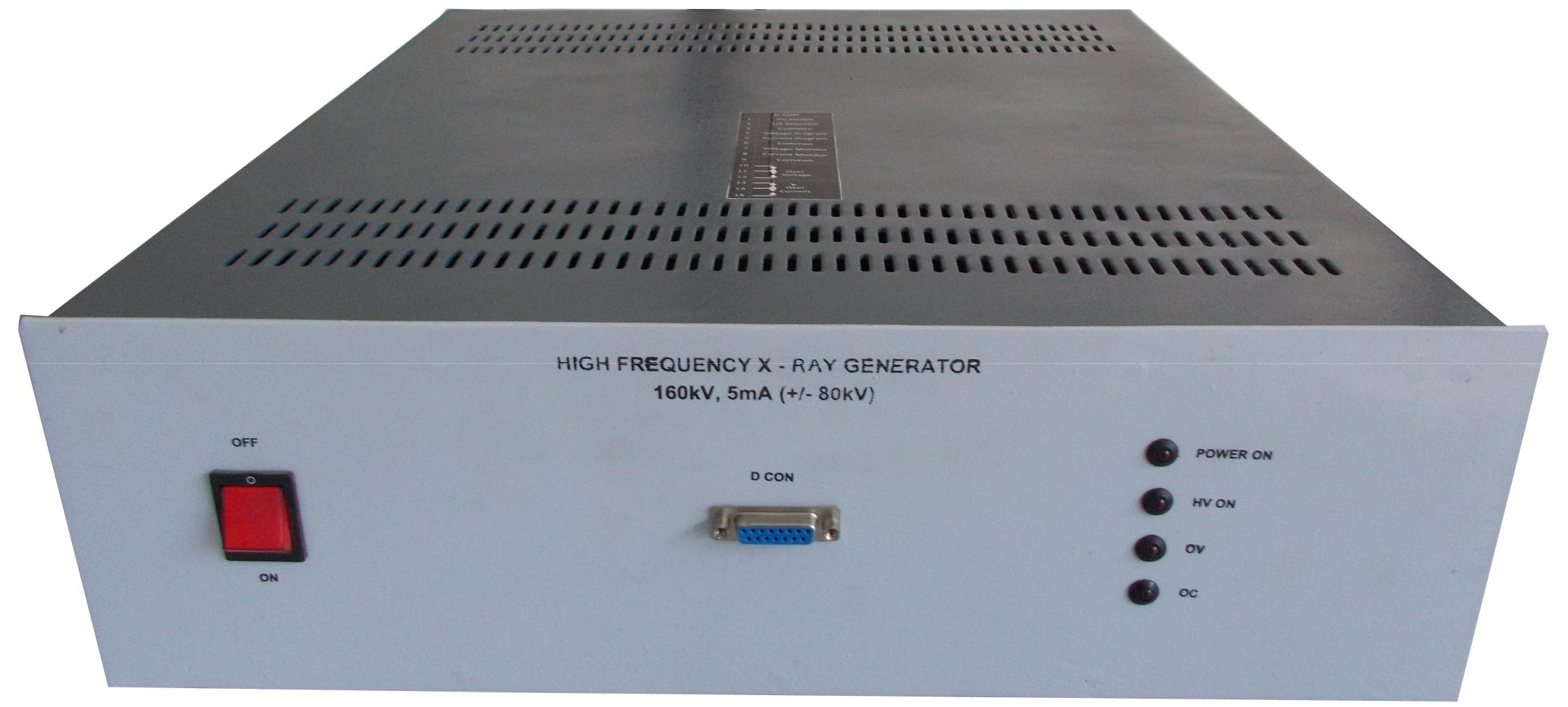 Superior ImagingLower kV per exposureMicroprocessor / PLC controlEasy ServiceabilityOEM Customization Available         *Optional. To be specified by the user.For any queries or customization requests contact us at info@ionics.co.inFor product line information visit us at www.ionics.co.inTechnical SpecificationsTechnical SpecificationsPARAMETERSPECIFICATIONInput Voltage230V ±10% A C, 50Hz, single phaseNo. of Output2Output Voltage1Output Voltage 2        125kV                                 160kV                                    220kV0 to +62.5kV DC             0 to +80kV DC                   0 to  +110kV DC0 to +62.5kV DC             0 to +80kV DC                   0 to  +110kV DCOutput Current0 to 5mAFilament Voltage and CurrentAs per tube selection by OEMPolarityPositive and negativeLine Regulation<0.1% for 10% variation in input voltageLoad Regulation<0.5% for 10% load variation (tube current)Mode of OperationConstant voltage-constant current (x-ray anode current)ProtectionsOverload, short-circuit and arcTopologySMPSCable and ConnectorsTo be supplied by the OEMHousing                 HT Tank               InverterMS tank (550mmx329mmx246mm)19” Rack (440mmx458mmx142mm)